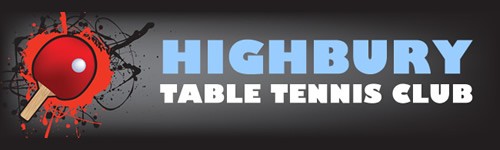  MEMBERSHIP FORM 1ST JUNE 2021- TILL 31 MAY 2022   NAME:_____________________  CONTACT:_________________  EMAIL:____________________  DIVISION:_____TEAM _______Membership  Full Membership Adult                 £120Social / None League Player       £90   Junior U-16/ Full Time Student    £75   Member Drop in Session               £5   Guest Fees Per Session                 £10All Membership Expire 31/5/2022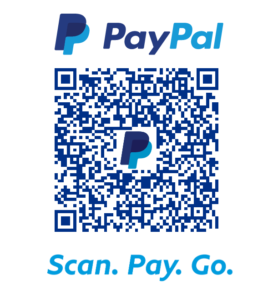 Table Tennis England registered premier Highbury Table Tennis Club is for all abilities, young and old, male and female and people with additional support needs. The club has various venues offering wide range of table tennis activities for Juniors, Female Players, Drop in sessions, Coaching much more… We have TTE qualified & experienced coaches, run fun training sessions and over 120 players registered and 16 teams enter taking part in Central Table Tennis League. The club is suitable for beginner, intermediate and advanced players. The club is open most Monday, Wednesday, Thursday, Friday evenings and Saturday throughout the year. ,  Whether you want to learn a new sport, keep fit, meet new people, practice with a friend, improve your existing ability or become a table tennis champion, this is the club for you! . .Venues: St Aloysius’ College Hornsey Lane, Highgate  N6 5LY (Mon)Bridge Academy Hackney E2 8BA           ( Wednesday, Thursday & Sat)Mildmay  Centre N16 8NA (Friday) Junior Sessions/ Junior League MatchHead Coach Sanket Shah  Asst Coach  Peter (UKCC-2/TTE-3)   07886685393Email:sanketshahba@yahoo.co.uk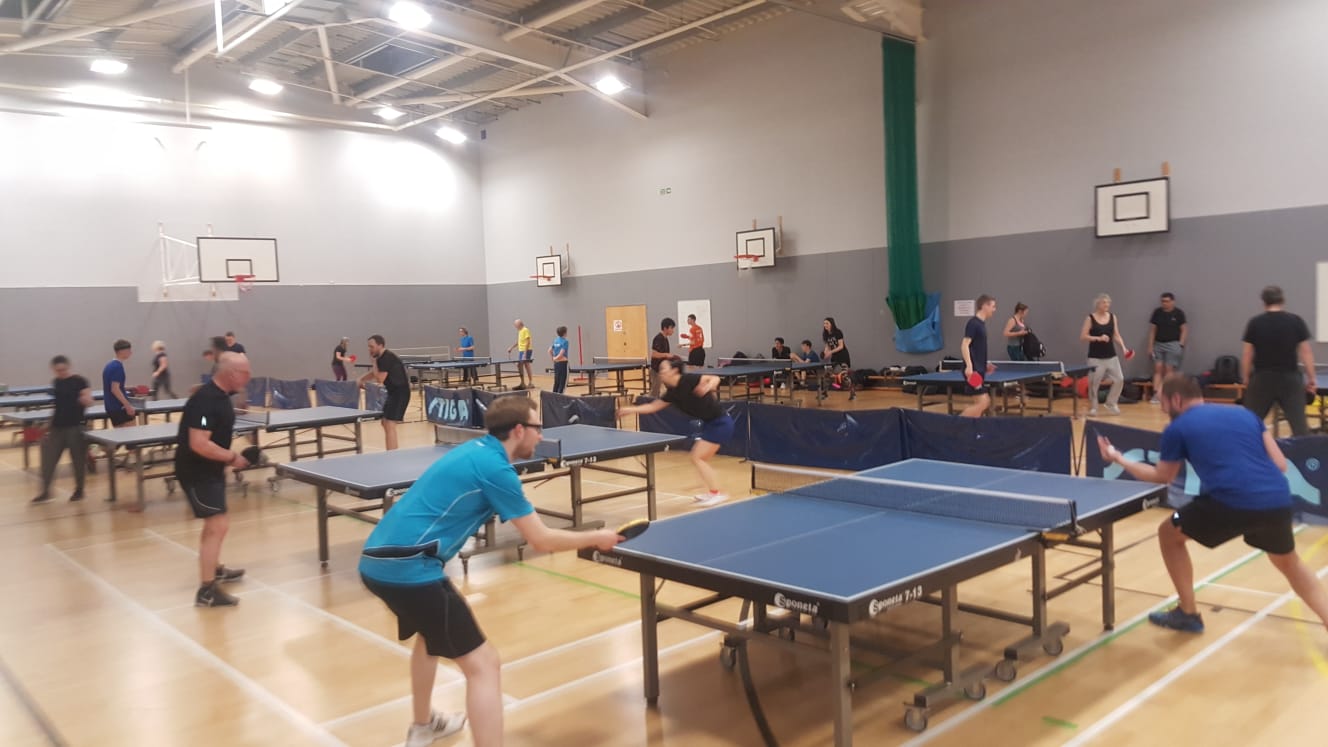 Drop in Sessions Day/ Time/ VenueMonday :1900-2100 Drop in @ N6 5LY (35 Max)Wednesday: 1900-2100  Drop in @E2 8BA (35 Max)Thursday: 1900-2100 Drop in / League @ E2 8BAFRI :18.00- 21.00 Jr / Team 15 -16match @ N16 8NASaturday   1300- 1500 Drop in @E2 8BA ( 35 Max)Book your place :www.highburyttclub.co.uK/booking/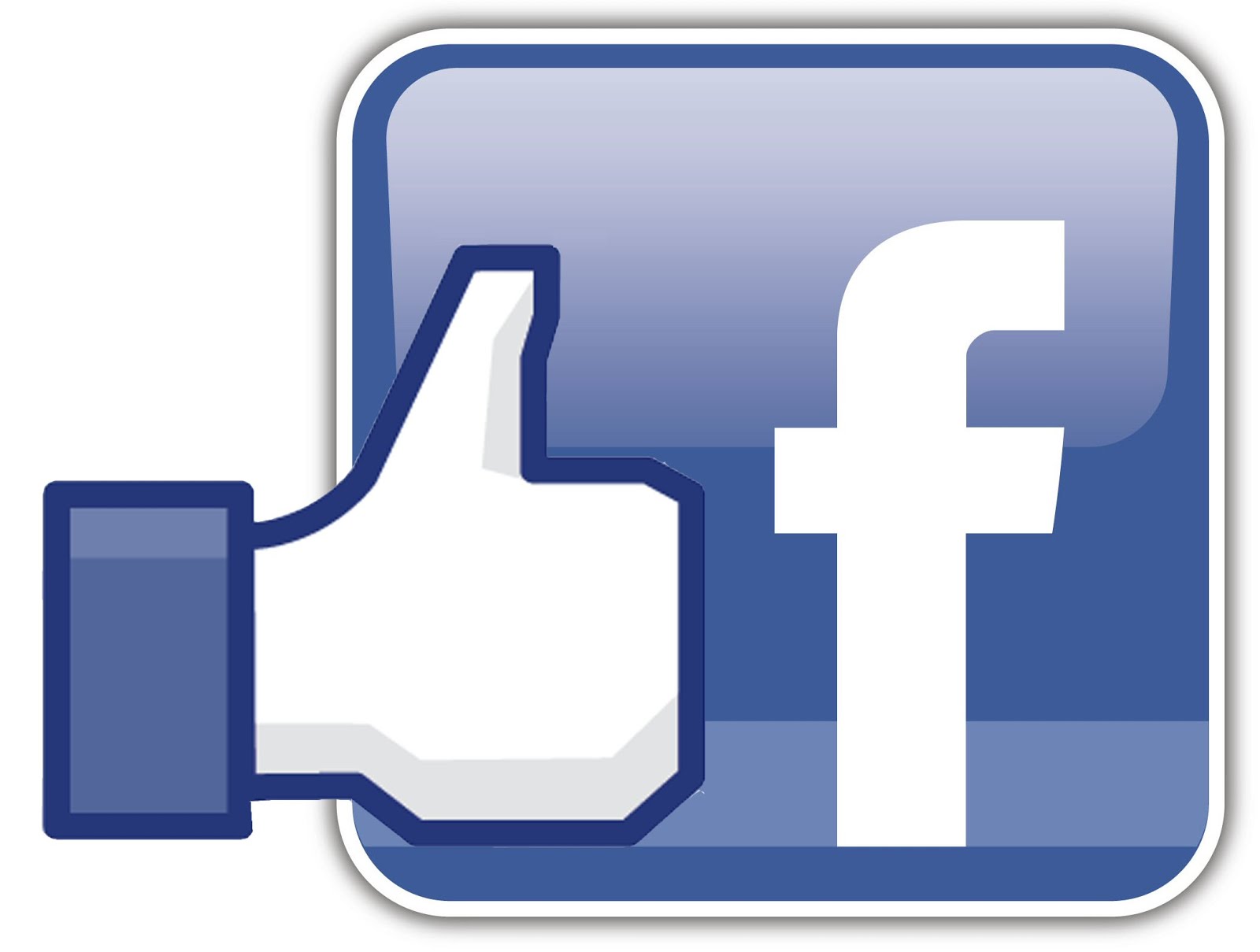 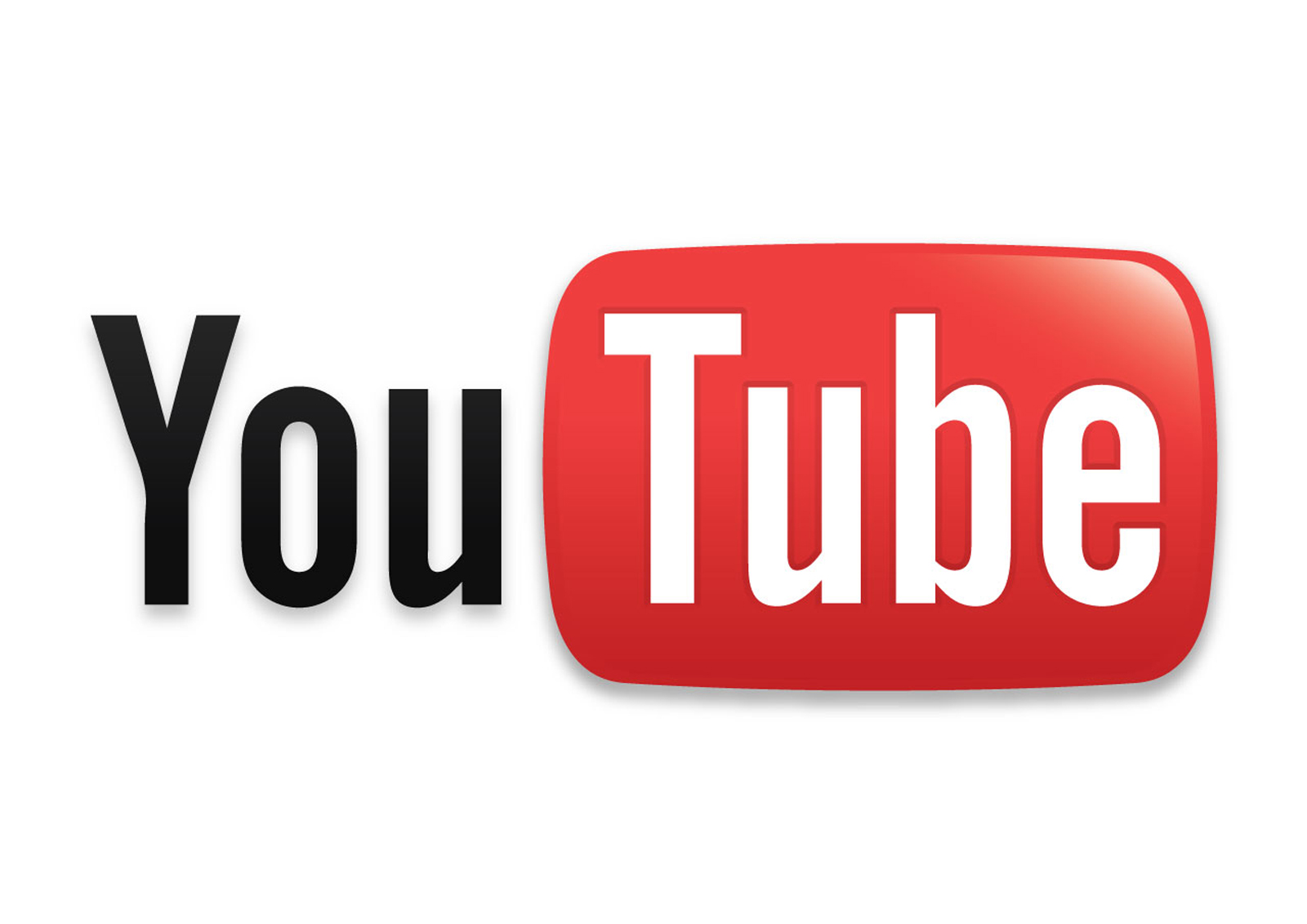 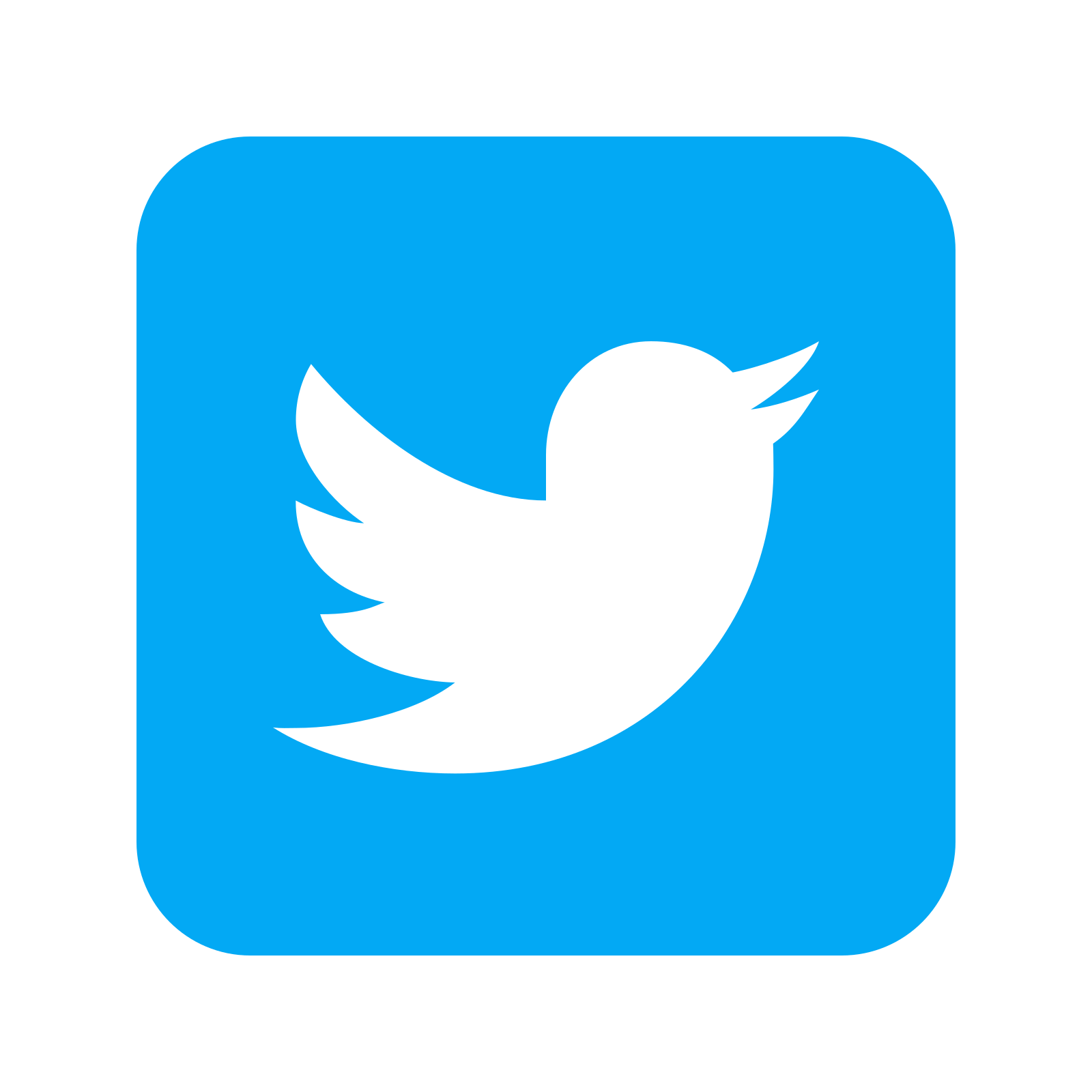 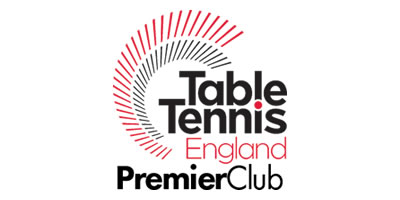 